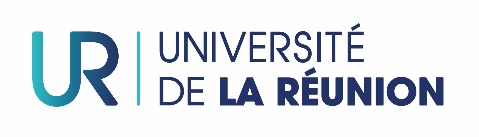 Direction des Ressources Humaines Service des Personnels EnseignantsCe document concerne les candidat(e)s titulaires d’un doctorat ou d’une habilitation à diriger des recherchesJe soussigné(e),  M.  Mme ………………………………………………………………………………………………….....M’engage à me présenter à un concours de recrutement dans l’enseignement supérieur Conformément aux dispositions des articles (2,1- 2,3- 2,6) du décret n°88-654 du 7 mai 1988 modifié.Fait à .............................................., le ………………………….Signature du (de la) candidat(e) Université de La Réunion – 15 avenue René Cassin - CS 92003 – 97744 Saint-Denis Cedex 9